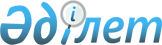 Мәслихаттың 2021 жылғы 5 қаңтардағы № 467 "Жітіқара ауданы Жітіқара қаласының, ауылдарының, ауылдық округтерінің 2021-2023 жылдарға арналған бюджеттері туралы" шешіміне өзгерістер және толықтырулар енгізу туралыҚостанай облысы Жітіқара ауданы мәслихатының 2021 жылғы 11 қарашадағы № 81 шешімі
      Жітіқара аудандық мәслихаты ШЕШТІ:
      1. Мәслихаттың "Жітіқара ауданы Жітіқара қаласының, ауылдарының, ауылдық округтерінің 2021-2023 жылдарға арналған бюджеттері туралы" 2021 жылғы 5 қаңтардағы № 467 шешіміне (нормативтік құқықтық актілерді мемлекеттік тіркеу тізілімінде № 9706 болып тіркелген) мынадай өзгерістер мен толықтырулар енгізілсін:
      1-тармақ жаңа редакцияда жазылсын:
      "1. Жітіқара қаласының 2021-2023 жылдарға арналған бюджеті тиісінше 1, 2 және 3-қосымшаларға сәйкес, оның ішінде 2021 жылға мынадай көлемдерде бекітілсін:
      1) кірістер – 602 143,8 мың теңге, оның ішінде:
      салықтық түсімдер бойынша – 105 685,0 мың теңге;
      салықтық емес түсімдер бойынша – 3 451,0 мың теңге;
      негізгі капиталды сатудан түсетін түсімдер бойынша – 0,0 мың теңге;
      трансферттер түсiмi бойынша – 493 007,8 мың теңге;
      2) шығындар – 636 660,6 мың теңге;
      3) таза бюджеттік кредиттеу – 0,0 мың теңге, оның ішінде:
      бюджеттік кредиттер – 0,0 мың теңге;
      бюджеттік кредиттерді өтеу – 0,0 мың теңге;
      4) қаржы активтерімен операциялар бойынша сальдо – 0,0 мың теңге;
      5) бюджет тапшылығы (профициті) – -34 516,8 мың теңге;
      6) бюджет тапшылығын қаржыландыру (профицитін пайдалану) – 34 516,8 мың теңге.";
      6-тармақтың 7) тармақшасы алынып тасталсын;
      6-тармақ мынадай мазмұндағы 9), 10), 11), 12), 13), 14), 15), 16), 17), 18), 19), 20), 21), 22), 23), 24), 25), 26), 27), 28), 29), 30), 31), 32), 33) тармақшалармен толықтырылсын:
      "9) қаланы мерекелерге безендіру;
      10) Жітіқара қаласы, В.И.Ленина көшесі, 108/1-құрылыс мекенжайында орналасқан әкімшілік ғимаратты техникалық тексеру;
      11) ғимараттың бір бөлігін беру бойынша құжаттарды ресімдеу қызметі;
      12) Жітіқара қаласының көшелерін жарықтандыру;
      13) Жітіқара қаласы Зинатулла Зулхаиров көшесі бойындағы көше жарығын ағымдағы жөндеу;
      14) Жітіқара қаласы Дружба шағын ауданындағы көше жарығын ағымдағы жөндеу;
      15) Жітіқара қаласының орталық саябағы аумағындағы көлді толтыру жөніндегі қызметтер;
      16) 11 шағын ауданда № 4, 5, 6, 8 үйлердің ауласындағы автокөлік орын тұрағын ағымдағы жөндеу;
      17) № 10 дүкенінен Хажыкея Жакупова көшесіне дейінгі шекарада 4 шағын ауданда № 29, 30, 33, 35, 36 үйлердің бойындағы кварталішілік өткелді ағымдағы жөндеу;
      18) Ахмета Байтурсинова көшесіне шығумен 7 шағын ауданда № 1, 2, 4, 5, 6, 7, 8 үйлердің бойындағы кварталішілік өткелді ағымдағы жөндеу;
      19) Шокана Уалиханова көшесіне шығумен 11 шағын ауданда № 27, 28, 29, 30 үйлердің ауласындағы кварталішілік өткелді ағымдағы жөндеу;
      20) Оксана дүкенінен 11 шағын ауданның № 5 үйіне дейінгі кварталішілік өткелді ағымдағы жөндеу;
      21) кварталішілік өткелдерді ағымдағы жөндеу бойынша жұмыстар мен материалдардың сапасын сараптау;
      22) кварталішілік өткелдерді ағымдағы жөндеу бойынша жұмыстарды жүргізу кезіндегі техникалық қадағалау;
      23) мемлекеттік қызметшілердің еңбегіне жаңа ақы төлеуді енгізу;
      24) Жітіқара қаласы, Досқали Асымбаев көшесі, 51 мекенжайында орналасқан әкімшілік ғимарат үшін, мүмкіндігі шектеулі адамдар үшін (бейімдену) пандустарды орнату жөніндегі жұмыстар;
      25) автокөліктерге арналған іргелес орын тұрақтарымен Ибрая Алтынсарина көшесінен "Дружба-97" ЖШС-қа дейін 11-шағын аудандағы кварталішілік өткелге тротуар салу жөніндегі жұмыстар;
      26) Жітіқара қаласының аумағында Тәуелсіздік аллеясын орнату жөніндегі жұмыстар;
      27) арт-объектісін дайындау және орнату жөніндегі жұмыстар;
      28) Жітіқара қаласының көшелерін қысқы ұстау;
      29) жерлеу орындарын ұстау және туыстары жоқ адамдарды жерлеу;
      30) рұқсат етілмеген қоқыс үйінділерін жою, полигонда жинау және сақтау;
      31) Жітіқара қаласында автомобиль жолдарын орташа жөндеуге техникалық құжаттаманы әзірлеу;
      32) Жібек жолы көшесіне шығумен 11 шағын ауданда № 4, 5, 6, 8 үйлердің ауласындағы кварталішілік өткелді ағымдағы жөндеу;
      33) шағын және орта бизнес субъектілері үшін салықтық жүктемені төмендетуге байланысты шығындарды өтеу.";
      7-тармақ жаңа редакцияда жазылсын:
      "7. Аққарға ауылының 2021-2023 жылдарға арналған бюджеті тиісінше, 4, 5 және 6-қосымшаларға сәйкес, оның ішінде 2021 жылға мынадай көлемдерде бекітілсін:
      1) кірістер – 15 259,9 мың теңге, оның ішінде:
      салықтық түсімдер бойынша – 415,0 мың теңге;
      салықтық емес түсімдер бойынша – 0,0 мың теңге;
      негізгі капиталды сатудан түсетін түсімдер бойынша – 0,0 мың теңге;
      трансферттер түсімі бойынша – 14 844,9 мың теңге;
      2) шығындар – 15 438,9 мың теңге;
      3) таза бюджеттік кредиттеу – 0,0 мың теңге, оның ішінде:
      бюджеттік кредиттер – 0,0 мың теңге;
      бюджеттік кредиттерді өтеу – 0,0 мың теңге;
      4) қаржы активтерімен операциялар бойынша сальдо – 0,0 мың теңге;
      5) бюджет тапшылығы (профициті) – -179,0 мың теңге;
      6) бюджет тапшылығын қаржыландыру (профицитін пайдалану) – 179,0 мың теңге.";
      көрсетілген шешім мынадай мазмұндағы 10-1-тармақпен толықтырылсын:
      "10-1. 2021 жылға арналған Аққарға ауылының бюджетінде аудандық бюджеттен ағымдағы нысаналы трансферттер көзделгені ескерілсін, оның ішінде:
      1) мемлекеттік қызметшілердің еңбегіне жаңа ақы төлеуді енгізуге;
      2) Аққарға ауылының көшелерін жарықтандыруға.";
      11-тармақ жаңа редакцияда жазылсын:
      "11. Забелов ауылының 2021-2023 жылдарға арналған бюджеті тиісінше, 7, 8 және 9-қосымшаларға сәйкес, оның ішінде 2021 жылға мынадай көлемдерде бекітілсін:
      1) кірістер – 111 543,2 мың теңге, оның ішінде:
      салықтық түсімдер бойынша – 1 182,0 мың теңге;
      салықтық емес түсімдер бойынша – 0,0 мың теңге;
      негізгі капиталды сатудан түсетін түсімдер бойынша – 0,0 мың теңге;
      трансферттер түсімі бойынша – 110 361,2 мың теңге;
      2) шығындар – 112 319,2 мың теңге;
      3) таза бюджеттік кредиттеу – 0,0 мың теңге, оның ішінде:
      бюджеттік кредиттер – 0,0 мың теңге;
      бюджеттік кредиттерді өтеу – 0,0 мың теңге;
      4) қаржы активтерімен операциялар бойынша сальдо – 0,0 мың теңге;
      5) бюджет тапшылығы (профициті) – -776,0 мың теңге;
      6) бюджет тапшылығын қаржыландыру (профицитін пайдалану) – 776,0 мың теңге.";
      15-1-тармақ жаңа редакцияда жазылсын:
      "15-1. 2021 жылға арналған Забелов ауылының бюджетінде аудандық бюджеттен алынған ағымдағы нысаналы трансферттер көзделгені ескерілсін, оның ішінде:
      1) "Адалдық аланы" тұжырымдамасының бірыңғай брендбугін пайдалана отырып, "open spaсe" қағидаты бойынша сервистік әкімдіктер ашу шеңберінде қызметтік үй-жайларға ағымдағы жөндеуге;
      2) мемлекеттік қызметшілердің еңбегіне жаңа ақы төлеуді енгізуге;
      3) Забелов ауылының көшелерін жарықтандыруға;
      4) рұқсат етілмеген қоқыс үйінділерін жоюға, полигонда жинауға және сақтауға;
      5) Забелов ауылының көшелерін жарықтандыруды ағымдағы жөндеуге.";
      16-тармақ жаңа редакцияда жазылсын:
      "16. Милютин ауылының 2021-2023 жылдарға арналған бюджеті тиісінше, 10, 11 және 12-қосымшаларға сәйкес, оның ішінде 2021 жылға мынадай көлемдерде бекітілсін:
      1) кірістер – 17 116,3 мың теңге, оның ішінде:
      салықтық түсімдер бойынша – 898,0 мың теңге;
      салықтық емес түсімдер бойынша – 0,0 мың теңге;
      негізгі капиталды сатудан түсетін түсімдер бойынша – 0,0 мың теңге;
      трансферттер түсімі бойынша – 16 218,3 мың теңге;
      2) шығындар – 17 804,3 мың теңге;
      3) таза бюджеттік кредиттеу – 0,0 мың теңге, оның ішінде:
      бюджеттік кредиттер – 0,0 мың теңге;
      бюджеттік кредиттерді өтеу – 0,0 мың теңге;
      4) қаржы активтерімен операциялар бойынша сальдо – 0,0 мың теңге;
      5) бюджет тапшылығы (профициті) – -688,0 мың теңге;
      6) бюджет тапшылығын қаржыландыру (профицитін пайдалану) – 688,0 мың теңге.";
      көрсетілген шешім мынадай мазмұндағы 19-1-тармақпен толықтырылсын:
      "19-1. 2021 жылға арналған Милютин ауылының бюджетінде аудандық бюджеттен ағымдағы нысаналы трансферттер көзделгені ескерілсін, оның ішінде:
      1) мемлекеттік қызметшілердің еңбегіне жаңа ақы төлеуді енгізуге;
      2) Милютин ауылының көшелерін жарықтандыруды ағымдағы жөндеуге.";
      20-тармақ жаңа редакцияда жазылсын:
      "20. Пригородный ауылының 2021-2023 жылдарға арналған бюджеті тиісінше, 13, 14 және 15-қосымшаларға сәйкес, оның ішінде 2021 жылға мынадай көлемдерде бекітілсін:
      1) кірістер – 112 334,9 мың теңге, оның ішінде:
      салықтық түсімдер бойынша – 2 465,0 мың теңге;
      салықтық емес түсімдер бойынша – 86,0 мың теңге;
      негізгі капиталды сатудан түсетін түсімдер бойынша – 0,0 мың теңге;
      трансферттер түсімі бойынша – 109 783,9 мың теңге;
      2) шығындар – 113 974,9 мың теңге;
      3) таза бюджеттік кредиттеу – 0,0 мың теңге, оның ішінде:
      бюджеттік кредиттер – 0,0 мың теңге;
      бюджеттік кредиттерді өтеу – 0,0 мың теңге;
      4) қаржы активтерімен операциялар бойынша сальдо – 0,0 мың теңге;
      5) бюджет тапшылығы (профициті) – -1 640,0 мың теңге;
      6) бюджет тапшылығын қаржыландыру (профицитін пайдалану) – 1 640,0 мың теңге.";
      көрсетілген шешім мынадай мазмұндағы 23-1, 23-2-тармақтармен толықтырылсын:
      "23-1. 2021 жылға арналған Пригородный ауылының бюджетінде 2021-2022 жылдарға арналған "Ауыл-Ел бесігі" жобасы шеңберінде ауылдық елді мекендердегі әлеуметтік және инженерлік инфрақұрылым бойынша іс-шараларды іске асыруға, Пригородный ауылының кентішілік жолдарын орташа жөндеу бойынша Қазақстан Республикасы Ұлттық қорынан және облыстық бюджеттен алынған ағымдағы нысаналы трансферттер көзделгені ескерілсін.
      23-2. 2021 жылға арналған Пригородный ауылының бюджетінде аудандық бюджеттен ағымдағы нысаналы трансферттер көзделгені ескерілсін, оның ішінде:
      1) мемлекеттік қызметшілердің еңбегіне жаңа ақы төлеуді енгізуге;
      2) рұқсат етілмеген қоқыс үйінділерін жоюға, полигонда жинауға және сақтауға;
      3) кентішілік жолдарды орташа жөндеуге техникалық құжаттаманы әзірлеуге;
      4) Пригородный ауылын абаттандыруға.";
      24-тармақ жаңа редакцияда жазылсын:
      "24. Приречный ауылының 2021-2023 жылдарға арналған бюджеті тиісінше, 16, 17 және 18-қосымшаларға сәйкес, оның ішінде 2021 жылға мынадай көлемдерде бекітілсін:
      1) кірістер – 15 927,0 мың теңге, оның ішінде:
      салықтық түсімдер бойынша – 1 799,0 мың теңге;
      салықтық емес түсімдер бойынша – 0,0 мың теңге;
      негізгі капиталды сатудан түсетін түсімдер бойынша – 0,0 мың теңге;
      трансферттер түсімі бойынша – 14 128,0 мың теңге;
      2) шығындар – 16 890,2 мың теңге;
      3) таза бюджеттік кредиттеу – 0,0 мың теңге, оның ішінде:
      бюджеттік кредиттер – 0,0 мың теңге;
      бюджеттік кредиттерді өтеу – 0,0 мың теңге;
      4) қаржы активтерімен операциялар бойынша сальдо – 0,0 мың теңге;
      5) бюджет тапшылығы (профициті) – -963,2 мың теңге;
      6) бюджет тапшылығын қаржыландыру (профицитін пайдалану) – 963,2 мың теңге.";
      көрсетілген шешім мынадай мазмұндағы 27-1-тармақпен толықтырылсын:
      "27-1. 2021 жылға арналған Приречный ауылының бюджетінде аудандық бюджеттен ағымдағы нысаналы трансферттер көзделгені ескерілсін, оның ішінде:
      1) мемлекеттік қызметшілердің еңбегіне жаңа ақы төлеуді енгізуге;
      2) Приречный ауылының көшелерін жарықтандыруға;
      3) Приречный ауылының көшелерін жарықтандыруды ағымдағы жөндеуге;
      4) Приречный ауылының жолдарын орташа жөндеуге техникалық құжаттаманы әзірлеуге.";
      28-тармақ жаңа редакцияда жазылсын:
      "28. Степной ауылының 2021-2023 жылдарға арналған бюджеті тиісінше, 19, 20 және 21-қосымшаларға сәйкес, оның ішінде 2021 жылға мынадай көлемдерде бекітілсін:
      1) кірістер – 15 973,6 мың теңге, оның ішінде:
      салықтық түсімдер бойынша – 971,0 мың теңге;
      салықтық емес түсімдер бойынша – 0,0 мың теңге;
      негізгі капиталды сатудан түсетін түсімдер бойынша – 0,0 мың теңге;
      трансферттер түсімі бойынша – 15 002,6 мың теңге;
      2) шығындар – 16 135,6 мың теңге;
      3) таза бюджеттік кредиттеу – 0,0 мың теңге, оның ішінде:
      бюджеттік кредиттер – 0,0 мың теңге;
      бюджеттік кредиттерді өтеу – 0,0 мың теңге;
      4) қаржы активтерімен операциялар бойынша сальдо – 0,0 мың теңге;
      5) бюджет тапшылығы (профициті) – -162,0 мың теңге;
      6) бюджет тапшылығын қаржыландыру (профицитін пайдалану) – 162,0 мың теңге.";
      көрсетілген шешім мынадай мазмұндағы 31-1-тармақпен толықтырылсын:
      "31-1. 2021 жылға арналған Степной ауылының бюджетінде аудандық бюджеттен ағымдағы нысаналы трансферт көзделгені ескерілсін, оның ішінде:
      1) мемлекеттік қызметшілердің еңбегіне жаңа ақы төлеуді енгізуге.";
      32-тармақ жаңа редакцияда жазылсын:
      "32. Чайковский ауылының 2021-2023 жылдарға арналған бюджеті тиісінше, 22, 23 және 24-қосымшаларға сәйкес, оның ішінде 2021 жылға мынадай көлемдерде бекітілсін:
      1) кірістер – 17 452,7 мың теңге, оның ішінде:
      салықтық түсімдер бойынша – 688,0 мың теңге;
      салықтық емес түсімдер бойынша – 0,0 мың теңге;
      негізгі капиталды сатудан түсетін түсімдер бойынша – 0,0 мың теңге;
      трансферттер түсімі бойынша – 16 764,7 мың теңге;
      2) шығындар – 17 837,7 мың теңге;
      3) таза бюджеттік кредиттеу – 0,0 мың теңге, оның ішінде:
      бюджеттік кредиттер – 0,0 мың теңге;
      бюджеттік кредиттерді өтеу – 0,0 мың теңге;
      4) қаржы активтерімен операциялар бойынша сальдо – 0,0 мың теңге;
      5) бюджет тапшылығы (профициті) – -385,0 мың теңге;
      6) бюджет тапшылығын қаржыландыру (профицитін пайдалану) – 385,0 мың теңге.";
      көрсетілген шешім мынадай мазмұндағы 35-1-тармақпен толықтырылсын:
      "35-1. 2021 жылға арналған Чайковский ауылының бюджетінде аудандық бюджеттен ағымдағы нысаналы трансферттер көзделгені ескерілсін, оның ішінде:
      1) мемлекеттік қызметшілердің еңбегіне жаңа ақы төлеуді енгізуге;
      2) рұқсат етілмеген қоқыс үйінділерін жоюға, полигонда жинауға және сақтауға;
      3) өзге де ағымдағы шығыстарды өтеуге;
      4) Чайковский ауылының көшелерін қысқы ұстауға.";
      36-тармақ жаңа редакцияда жазылсын:
      "36. Ырсай ауылының 2021-2023 жылдарға арналған бюджеті тиісінше, 25, 26 және 27-қосымшаларға сәйкес, оның ішінде 2021 жылға мынадай көлемдерде бекітілсін:
      1) кірістер – 18 224,0 мың теңге, оның ішінде:
      салықтық түсімдер бойынша – 988,0 мың теңге;
      салықтық емес түсімдер бойынша – 0,0 мың теңге;
      негізгі капиталды сатудан түсетін түсімдер бойынша – 0,0 мың теңге;
      трансферттер түсімі бойынша – 17 236,0 мың теңге;
      2) шығындар – 18 652,0 мың теңге;
      3) таза бюджеттік кредиттеу – 0,0 мың теңге, оның ішінде:
      бюджеттік кредиттер – 0,0 мың теңге;
      бюджеттік кредиттерді өтеу – 0,0 мың теңге;
      4) қаржы активтерімен операциялар бойынша сальдо – 0,0 мың теңге;
      5) бюджет тапшылығы (профициті) – -428,0 мың теңге;
      6) бюджет тапшылығын қаржыландыру (профицитін пайдалану) – 428,0 мың теңге.";
      көрсетілген шешім мынадай мазмұндағы 39-1-тармақпен толықтырылсын:
      "39-1. 2021 жылға арналған Ырсай ауылының бюджетінде аудандық бюджеттен ағымдағы нысаналы трансферттер көзделгені ескерілсін, оның ішінде:
      1) мемлекеттік қызметшілердің еңбегіне жаңа ақы төлеуді енгізуге;
      2) рұқсат етілмеген қоқыс үйінділерін жоюға, полигонда жинауға және сақтауға;
      3) Ырсай ауылын абаттандыруға;
      4) өзге де ағымдағы шығыстарды өтеуге.";
      40-тармақ жаңа редакцияда жазылсын:
      "40. Большевик ауылдық округінің 2021-2023 жылдарға арналған бюджеті тиісінше, 28, 29 және 30-қосымшаларға сәйкес, оның ішінде 2021 жылға мынадай көлемдерде бекітілсін:
      1) кірістер – 36 514,5 мың теңге, оның ішінде:
      салықтық түсімдер бойынша – 1 656,0 мың теңге;
      салықтық емес түсімдер бойынша – 3,0 мың теңге;
      негізгі капиталды сатудан түсетін түсімдер бойынша – 0,0 мың теңге;
      трансферттер түсімі бойынша – 34 855,5 мың теңге;
      2) шығындар – 37 298,5 мың теңге;
      3) таза бюджеттік кредиттеу – 0,0 мың теңге, оның ішінде:
      бюджеттік кредиттер – 0,0 мың теңге;
      бюджеттік кредиттерді өтеу – 0,0 мың теңге;
      4) қаржы активтерімен операциялар бойынша сальдо – 0,0 мың теңге;
      5) бюджет тапшылығы (профициті) – -784,0 мың теңге;
      6) бюджет тапшылығын қаржыландыру (профицитін пайдалану) – 784,0 мың теңге.";
      43-1-тармақ жаңа редакцияда жазылсын:
      "43-1. 2021 жылға арналған Большевик ауылдық округінің бюджетінде аудандық бюджеттен алынған ағымдағы нысаналы трансферттер көзделгені ескерілсін, оның ішінде:
      1) Жітіқара ауданы Большевик ауылдық округінің Қосақан ауылының су құбырына ағымдағы жөндеуге;
      2) мемлекеттік қызметшілердің еңбегіне жаңа ақы төлеуді енгізуге;
      3) рұқсат етілмеген қоқыс үйінділерін жоюға, полигонда жинауға және сақтауға;
      4) өзге де ағымдағы шығыстарды өтеуге.";
      44-тармақ жаңа редакцияда жазылсын:
      "44. Мүктікөл ауылдық округінің 2021-2023 жылдарға арналған бюджеті тиісінше, 31, 32 және 33-қосымшаларға сәйкес, оның ішінде 2021 жылға мынадай көлемдерде бекітілсін:
      1) кірістер – 22 683,7 мың теңге, оның ішінде:
      салықтық түсімдер бойынша – 687,0 мың теңге;
      салықтық емес түсімдер бойынша – 0,0 мың теңге;
      негізгі капиталды сатудан түсетін түсімдер бойынша – 0,0 мың теңге;
      трансферттер түсімі бойынша – 21 996,7 мың теңге;
      2) шығындар – 23 274,7 мың теңге;
      3) таза бюджеттік кредиттеу – 0,0 мың теңге, оның ішінде:
      бюджеттік кредиттер – 0,0 мың теңге;
      бюджеттік кредиттерді өтеу – 0,0 мың теңге;
      4) қаржы активтерімен операциялар бойынша сальдо – 0,0 мың теңге;
      5) бюджет тапшылығы (профициті) – -591,0 мың теңге;
      6) бюджет тапшылығын қаржыландыру (профицитін пайдалану) – 591,0 мың теңге.";
      47-1-тармақ жаңа редакцияда жазылсын:
      "47-1. 2021 жылға арналған Мүктікөл ауылдық округінің бюджетінде аудандық бюджеттен алынған ағымдағы нысаналы трансферттер көзделгені ескерілсін, оның ішінде:
      1) Жітіқара ауданының Мүктікөл ауылдық округі әкімі аппаратының штаттан тыс қызметкерлерінің еңбегіне ақы төлеуге;
      2) мемлекеттік қызметшілердің еңбегіне жаңа ақы төлеуді енгізуге.";
      48-тармақ жаңа редакцияда жазылсын:
      "48. Тоқтаров ауылдық округінің 2021-2023 жылдарға арналған бюджеті тиісінше, 34, 35 және 36-қосымшаларға сәйкес, оның ішінде 2021 жылға мынадай көлемдерде бекітілсін:
      1) кірістер – 16 083,6 мың теңге, оның ішінде:
      салықтық түсімдер бойынша – 1 004,0 мың теңге;
      салықтық емес түсімдер бойынша – 0,0 мың теңге;
      негізгі капиталды сатудан түсетін түсімдер бойынша – 0,0 мың теңге;
      трансферттер түсімі бойынша – 15 079,6 мың теңге;
      2) шығындар – 16 553,6 мың теңге;
      3) таза бюджеттік кредиттеу – 0,0 мың теңге, оның ішінде:
      бюджеттік кредиттер – 0,0 мың теңге;
      бюджеттік кредиттерді өтеу – 0,0 мың теңге;
      4) қаржы активтерімен операциялар бойынша сальдо – 0,0 мың теңге;
      5) бюджет тапшылығы (профициті) – -470,0 мың теңге;
      6) бюджет тапшылығын қаржыландыру (профицитін пайдалану) – 470,0 мың теңге.";
      көрсетілген шешім мынадай мазмұндағы 51-1-тармақпен толықтырылсын:
      "51-1. 2021 жылға арналған Тоқтаров ауылдық округінің бюджетінде аудандық бюджеттен ағымдағы нысаналы трансферттер көзделгені ескерілсін, оның ішінде:
      1) мемлекеттік қызметшілердің еңбегіне жаңа ақы төлеуді енгізуге;
      2) өзге де ағымдағы шығыстарды өтеуге.";
      көрсетілген шешімнің 1, 2, 4, 7, 10, 13, 16, 19, 22, 25, 28, 31, 34-қосымшалары осы шешімнің 1, 2, 3, 4, 5, 6, 7, 8, 9, 10, 11, 12, 13-қосымшаларына сәйкес жаңа редакцияда жазылсын.
      2. Осы шешім 2021 жылғы 1 қаңтардан бастап қолданысқа енгізіледі. Жітіқара ауданы Жітіқара қаласының 2021 жылға арналған бюджеті Жітіқара ауданы Жітіқара қаласының 2022 жылға арналған бюджеті Жітіқара ауданы Аққарға ауылының 2021 жылға арналған бюджеті Жітіқара ауданы Забелов ауылының 2021 жылға арналған бюджеті Жітіқара ауданы Милютин ауылының 2021 жылға арналған бюджеті Жітіқара ауданы Пригородный ауылының 2021 жылға арналған бюджеті Жітіқара ауданы Приречный ауылының 2021 жылға арналған бюджеті Жітіқара ауданы Степной ауылының 2021 жылға арналған бюджеті Жітіқара ауданы Чайковский ауылының 2021 жылға арналған бюджеті Жітіқара ауданы Ырсай ауылының 2021 жылға арналған бюджеті Жітіқара ауданының Большевик ауылдық округінің 2021 жылға арналған бюджеті Жітіқара ауданының Мүктікөл ауылдық округінің 2021 жылға арналған бюджеті Жітіқара ауданының Тоқтаров ауылдық округінің 2021 жылға арналған бюджеті
					© 2012. Қазақстан Республикасы Әділет министрлігінің «Қазақстан Республикасының Заңнама және құқықтық ақпарат институты» ШЖҚ РМК
				
      Жітіқара аудандық мәслихатының хатшысы 

А. Кабиев
Мәслихаттың2021 жылғы 11 қарашадағы № 81 шешіміне 1-қосымшаМәслихаттың2021 жылғы 5 қаңтардағы № 467 шешіміне 1-қосымша
Санаты
Санаты
Санаты
Санаты
Санаты
Сомасы, мың теңге
Сыныбы
Сыныбы
Сыныбы
Сыныбы
Сомасы, мың теңге
Кіші сыныбы
Кіші сыныбы
Кіші сыныбы
Сомасы, мың теңге
Атауы
Атауы
Сомасы, мың теңге
I. Кірістер
I. Кірістер
602143,8
1
Салықтық түсімдер
Салықтық түсімдер
105685,0
01
Табыс салығы 
Табыс салығы 
29240,0
2
Жеке табыс салығы 
Жеке табыс салығы 
29240,0
04
Меншікке салынатын салықтар
Меншікке салынатын салықтар
74654,0
1
Мүлікке салынатын салықтар
Мүлікке салынатын салықтар
2960,0
3
Жер салығы
Жер салығы
4257,0
4
Көлік құралдарына салынатын салық
Көлік құралдарына салынатын салық
67437,0
05
Тауарларға, жұмыстарға және қызметтерге салынатын iшкi салықтар
Тауарларға, жұмыстарға және қызметтерге салынатын iшкi салықтар
1791,0
4
Кәсiпкерлiк және кәсiби қызметтi жүргiзгенi үшiн алынатын алымдар
Кәсiпкерлiк және кәсiби қызметтi жүргiзгенi үшiн алынатын алымдар
1791,0
2
Салықтық емес түсімдер
Салықтық емес түсімдер
3451,0
01
Мемлекеттік меншіктен түсетін кірістер
Мемлекеттік меншіктен түсетін кірістер
2574,0
5
Мемлекет меншігіндегі мүлікті жалға беруден түсетін кірістер
Мемлекет меншігіндегі мүлікті жалға беруден түсетін кірістер
2574,0
02
Мемлекеттік бюджеттен қаржыландырылатын мемлекеттік мекемелердің тауарларды (жұмыстарды, қызметтерді) өткізуінен түсетін түсімдер
Мемлекеттік бюджеттен қаржыландырылатын мемлекеттік мекемелердің тауарларды (жұмыстарды, қызметтерді) өткізуінен түсетін түсімдер
60,0
1
Мемлекеттік бюджеттен қаржыландырылатын мемлекеттік мекемелердің тауарларды (жұмыстарды, қызметтерді) өткізуінен түсетін түсімдер
Мемлекеттік бюджеттен қаржыландырылатын мемлекеттік мекемелердің тауарларды (жұмыстарды, қызметтерді) өткізуінен түсетін түсімдер
60,0
06
Басқа да салықтық емес түсiмдер
Басқа да салықтық емес түсiмдер
817,0
1
Басқа да салықтық емес түсiмдер
Басқа да салықтық емес түсiмдер
817,0
3
Негізгі капиталды сатудан түсетін түсімдер
Негізгі капиталды сатудан түсетін түсімдер
0,0
4
Трансферттердің түсімдері
Трансферттердің түсімдері
493007,8
02
Мемлекеттік басқарудың жоғары тұрған органдарынан түсетін трансферттер
Мемлекеттік басқарудың жоғары тұрған органдарынан түсетін трансферттер
493007,8
3
Аудандардың (облыстық маңызы бар қаланың) бюджетінен трансферттер
Аудандардың (облыстық маңызы бар қаланың) бюджетінен трансферттер
493007,8
Функционалдық топ
Функционалдық топ
Функционалдық топ
Функционалдық топ
Функционалдық топ
Сомасы, мың теңге
Кіші функция
Кіші функция
Кіші функция
Кіші функция
Сомасы, мың теңге
Бюджеттік бағдарламалардың әкімшісі
Бюджеттік бағдарламалардың әкімшісі
Бюджеттік бағдарламалардың әкімшісі
Сомасы, мың теңге
Бағдарлама
Бағдарлама
Сомасы, мың теңге
Атауы
Сомасы, мың теңге
II. Шығындар
636660,6
01
Жалпы сипаттағы мемлекеттік қызметтер
103318,0
1
Мемлекеттік басқарудың жалпы функцияларын орындайтын өкілді, атқарушы және басқа органдар
103318,0
124
Аудандық маңызы бар қала, ауыл, кент, ауылдық округ әкімінің аппараты
103318,0
001
Аудандық маңызы бар қала, ауыл, кент, ауылдық округ әкімінің қызметін қамтамасыз ету жөніндегі қызметтер
103318,0
07
Тұрғын үй-коммуналдық шаруашылық
331404,5
3
Елді-мекендерді көркейту
331404,5
124
Аудандық маңызы бар қала, ауыл, кент, ауылдық округ әкімінің аппараты
331404,5
008
Елді мекендердегі көшелерді жарықтандыру
123585,4
009
Елді мекендердің санитариясын қамтамасыз ету
24997,2
010
Жерлеу орындарын ұстау және туыстары жоқ адамдарды жерлеу
1124,0
011
Елді мекендерді абаттандыру мен көгалдандыру
181697,9
12
Көлiк және коммуникация
181630,3
1
Автомобиль көлiгi
181630,3
124
Аудандық маңызы бар қала, ауыл, кент, ауылдық округ әкімінің аппараты
181630,3
013
Аудандық маңызы бар қалаларда, ауылдарда, кенттерде, ауылдық округтерде автомобиль жолдарының жұмыс істеуін қамтамасыз ету
179630,3
045
Аудандық маңызы бар автомобиль жолдарын және елді-мекендердің көшелерін күрделі және орташа жөндеу
2000,0
14
Борышқа қызмет көрсету
20307,0
1
Борышқа қызмет көрсету
20307,0
124
Аудандық маңызы бар қала, ауыл, кент, ауылдық округ әкімінің аппараты
20307,0
042
Қаладағы ауданның, аудандық маңызы бар қаланың, ауылдың, кенттің, ауылдық округ әкімі аппаратының аудандық (облыстық маңызы бар қаланың) бюджеттен қарыздар бойынша сыйақылар мен өзге де төлемдерді төлеу бойынша борышына қызмет көрсету
20307,0
15
Трансферттер
0,8
1
Трансферттер
0,8
124
Аудандық маңызы бар қала, ауыл, кент, ауылдық округ әкімінің аппараты
0,8
048
Пайдаланылмаған (толық пайдаланылмаған) нысаналы трансферттерді қайтару
0,8
III. Таза бюджеттік кредиттеу
0,0
Бюджеттік кредиттер
0,0
Санаты
Санаты
Санаты
Санаты
Санаты
Сомасы, мың теңге
Сыныбы
Сыныбы
Сыныбы
Сыныбы
Сомасы, мың теңге
Кіші сыныбы
Кіші сыныбы
Кіші сыныбы
Сомасы, мың теңге
Ерекшелігі
Ерекшелігі
Сомасы, мың теңге
Атауы
Сомасы, мың теңге
Бюджеттік кредиттерді өтеу
0,0
IY. Қаржы активтерімен операциялар бойынша сальдо
0,0
V. Бюджет тапшылығы (профициті)
-34516,8
VI. Бюджет тапшылығын қаржыландыру (профицитін пайдалану)
34516,8Мәслихаттың2021 жылғы 11 қарашадағы № 81 шешіміне 2-қосымшаМәслихаттың2021 жылғы 5 қаңтардағы № 467 шешіміне 2-қосымша
Санаты
Санаты
Санаты
Санаты
Санаты
Сомасы, мың теңге
Сыныбы
Сыныбы
Сыныбы
Сыныбы
Сомасы, мың теңге
Кіші сыныбы
Кіші сыныбы
Кіші сыныбы
Сомасы, мың теңге
Атауы
Атауы
Сомасы, мың теңге
I. Кірістер
I. Кірістер
384060,0
1
Салықтық түсімдер
Салықтық түсімдер
125243,0
01
Табыс салығы 
Табыс салығы 
58002,0
2
Жеке табыс салығы 
Жеке табыс салығы 
58002,0
04
Меншікке салынатын салықтар
Меншікке салынатын салықтар
65728,0
1
Мүлікке салынатын салықтар
Мүлікке салынатын салықтар
1307,0
3
Жер салығы
Жер салығы
6986,0
4
Көлік құралдарына салынатын салық
Көлік құралдарына салынатын салық
57435,0
05
Тауарларға, жұмыстарға және қызметтерге салынатын iшкi салықтар
Тауарларға, жұмыстарға және қызметтерге салынатын iшкi салықтар
1513,0
4
Кәсiпкерлiк және кәсiби қызметтi жүргiзгенi үшiн алынатын алымдар
Кәсiпкерлiк және кәсiби қызметтi жүргiзгенi үшiн алынатын алымдар
1513,0
2
Салықтық емес түсімдер
Салықтық емес түсімдер
4280,0
01
Мемлекеттік меншіктен түсетін кірістер
Мемлекеттік меншіктен түсетін кірістер
4280,0
5
Мемлекет меншігіндегі мүлікті жалға беруден түсетін кірістер
Мемлекет меншігіндегі мүлікті жалға беруден түсетін кірістер
4280,0
3
Негізгі капиталды сатудан түсетін түсімдер
Негізгі капиталды сатудан түсетін түсімдер
0,0
4
Трансферттердің түсімдері
Трансферттердің түсімдері
254537,0
02
Мемлекеттік басқарудың жоғары тұрған органдарынан түсетін трансферттер
Мемлекеттік басқарудың жоғары тұрған органдарынан түсетін трансферттер
254537,0
3
Аудандардың (облыстық маңызы бар қаланың) бюджетінен трансферттер
Аудандардың (облыстық маңызы бар қаланың) бюджетінен трансферттер
254537,0
Функционалдық топ
Функционалдық топ
Функционалдық топ
Функционалдық топ
Функционалдық топ
Сомасы, мың теңге
Кіші функция
Кіші функция
Кіші функция
Кіші функция
Сомасы, мың теңге
Бюджеттік бағдарламалардың әкімшісі
Бюджеттік бағдарламалардың әкімшісі
Бюджеттік бағдарламалардың әкімшісі
Сомасы, мың теңге
Бағдарлама
Бағдарлама
Сомасы, мың теңге
Атауы
Сомасы, мың теңге
II. Шығындар
384060,0
01
Жалпы сипаттағы мемлекеттік қызметтер
59731,0
1
Мемлекеттік басқарудың жалпы функцияларын орындайтын өкілді, атқарушы және басқа органдар
59731,0
124
Аудандық маңызы бар қала, ауыл, кент, ауылдық округ әкімінің аппараты
59731,0
001
Аудандық маңызы бар қала, ауыл, кент, ауылдық округ әкімінің қызметін қамтамасыз ету жөніндегі қызметтер
59731,0
07
Тұрғын үй-коммуналдық шаруашылық
99535,0
3
Елді-мекендерді көркейту
99535,0
124
Аудандық маңызы бар қала, ауыл, кент, ауылдық округ әкімінің аппараты
99535,0
008
Елді мекендердегі көшелерді жарықтандыру
40518,0
009
Елді мекендердің санитариясын қамтамасыз ету
26335,0
010
Жерлеу орындарын ұстау және туыстары жоқ адамдарды жерлеу
935,0
011
Елді мекендерді абаттандыру мен көгалдандыру
31747,0
12
Көлiк және коммуникация
200040,0
1
Автомобиль көлiгi
200040,0
124
Аудандық маңызы бар қала, ауыл, кент, ауылдық округ әкімінің аппараты
200040,0
013
Аудандық маңызы бар қалаларда, ауылдарда, кенттерде, ауылдық округтерде автомобиль жолдарының жұмыс істеуін қамтамасыз ету
200040,0
14
Борышқа қызмет көрсету
24754,0
1
Борышқа қызмет көрсету
24754,0
124
Аудандық маңызы бар қала, ауыл, кент, ауылдық округ әкімінің аппараты
24754,0
042
Қаладағы ауданның, аудандық маңызы бар қаланың, ауылдың, кенттің, ауылдық округ әкімі аппаратының аудандық (облыстық маңызы бар қаланың) бюджеттен қарыздар бойынша сыйақылар мен өзге де төлемдерді төлеу бойынша борышына қызмет көрсету
24754,0
III. Таза бюджеттік кредиттеу
0,0
Бюджеттік кредиттер
0,0
Санаты
Санаты
Санаты
Санаты
Санаты
Сомасы, мың теңге
Сыныбы
Сыныбы
Сыныбы
Сыныбы
Сомасы, мың теңге
Кіші сыныбы
Кіші сыныбы
Кіші сыныбы
Сомасы, мың теңге
Ерекшелігі
Ерекшелігі
Сомасы, мың теңге
Атауы
Сомасы, мың теңге
Бюджеттік кредиттерді өтеу
0,0
IY. Қаржы активтерімен операциялар бойынша сальдо
0,0
V. Бюджет тапшылығы (профициті)
0,0
VI. Бюджет тапшылығын қаржыландыру (профицитін пайдалану)
0,0Мәслихаттың2021 жылғы 11 қарашадағы № 81 шешіміне 3-қосымшаМәслихаттың2021 жылғы 5 қаңтардағы № 467 шешіміне 4-қосымша
Санаты
Санаты
Санаты
Санаты
Санаты
Сомасы, мың теңге
Сыныбы
Сыныбы
Сыныбы
Сыныбы
Сомасы, мың теңге
Кіші сыныбы
Кіші сыныбы
Кіші сыныбы
Сомасы, мың теңге
Атауы
Атауы
Сомасы, мың теңге
I. Кірістер
I. Кірістер
15259,9
1
Салықтық түсімдер
Салықтық түсімдер
415,0
01
Табыс салығы
Табыс салығы
4,0
2
Жеке табыс салығы
Жеке табыс салығы
4,0
04
Меншікке салынатын салықтар 
Меншікке салынатын салықтар 
411,0
1
Мүлікке салынатын салықтар 
Мүлікке салынатын салықтар 
10,0
3
Жер салығы
Жер салығы
20,0
4
Көлік құралдарына салынатын салық
Көлік құралдарына салынатын салық
381,0
2
Салықтық емес түсімдер
Салықтық емес түсімдер
0,0
3
Негізгі капиталды сатудан түсетін түсімдер
Негізгі капиталды сатудан түсетін түсімдер
0,0
4
Трансферттердің түсімдері
Трансферттердің түсімдері
14844,9
02
Мемлекеттік басқарудың жоғары тұрған органдарынан түсетін трансферттер
Мемлекеттік басқарудың жоғары тұрған органдарынан түсетін трансферттер
14844,9
3
Аудандардың (облыстық маңызы бар қаланың) бюджетінен трансферттер
Аудандардың (облыстық маңызы бар қаланың) бюджетінен трансферттер
14844,9
Функционалдық топ
Функционалдық топ
Функционалдық топ
Функционалдық топ
Функционалдық топ
Сомасы, мың теңге
Кіші функция
Кіші функция
Кіші функция
Кіші функция
Сомасы, мың теңге
Бюджеттік бағдарламалардың әкімшісі
Бюджеттік бағдарламалардың әкімшісі
Бюджеттік бағдарламалардың әкімшісі
Сомасы, мың теңге
Бағдарлама
Бағдарлама
Сомасы, мың теңге
Атауы
Сомасы, мың теңге
II. Шығындар
15438,9
01
Жалпы сипаттағы мемлекеттік қызметтер
14530,8
1
Мемлекеттік басқарудың жалпы функцияларын орындайтын өкілді, атқарушы және басқа органдар
14530,8
124
Аудандық маңызы бар қала, ауыл, кент, ауылдық округ әкімінің аппараты
14530,8
001
Аудандық маңызы бар қала, ауыл, кент, ауылдық округ әкімінің қызметін қамтамасыз ету жөніндегі қызметтер
14530,8
07
Тұрғын үй-коммуналдық шаруашылық
908,1
2
Коммуналдық шаруашылық
237,1
124
Аудандық маңызы бар қала, ауыл, кент, ауылдық округ әкімінің аппараты
237,1
014
Елді мекендерді сумен жабдықтауды ұйымдастыру
237,1
3
Елді-мекендерді көркейту
671,0
124
Аудандық маңызы бар қала, ауыл, кент, ауылдық округ әкімінің аппараты
671,0
008
Елді мекендердегі көшелерді жарықтандыру
671,0
III. Таза бюджеттік кредиттеу
0,0
Бюджеттік кредиттер
0,0
Санаты
Санаты
Санаты
Санаты
Санаты
Сомасы, мың теңге
Сыныбы
Сыныбы
Сыныбы
Сыныбы
Сомасы, мың теңге
Кіші сыныбы
Кіші сыныбы
Кіші сыныбы
Сомасы, мың теңге
Ерекшелігі
Ерекшелігі
Сомасы, мың теңге
Атауы
Сомасы, мың теңге
Бюджеттік кредиттерді өтеу
0,0
IY. Қаржы активтерімен операциялар бойынша сальдо
0,0
V. Бюджет тапшылығы (профициті)
-179,0
VI. Бюджет тапшылығын қаржыландыру (профицитін пайдалану)
179,0Мәслихаттың2021 жылғы 11 қарашадағы № 81 шешіміне 4-қосымшаМәслихаттың2021 жылғы 5 қаңтардағы № 467 шешіміне 7-қосымша
Санаты
Санаты
Санаты
Санаты
Санаты
Сомасы, мың теңге
Сыныбы
Сыныбы
Сыныбы
Сыныбы
Сомасы, мың теңге
Кіші сыныбы
Кіші сыныбы
Кіші сыныбы
Сомасы, мың теңге
Атауы
Атауы
Сомасы, мың теңге
I. Кірістер
I. Кірістер
111543,2
1
Салықтық түсімдер
Салықтық түсімдер
1182,0
01
Табыс салығы
Табыс салығы
80,0
2
Жеке табыс салығы
Жеке табыс салығы
80,0
04
Меншікке салынатын салықтар 
Меншікке салынатын салықтар 
1102,0
1
Мүлікке салынатын салықтар 
Мүлікке салынатын салықтар 
65,0
3
Жер салығы
Жер салығы
45,0
4
Көлік құралдарына салынатын салық
Көлік құралдарына салынатын салық
992,0
2
Салықтық емес түсімдер
Салықтық емес түсімдер
0,0
3
Негізгі капиталды сатудан түсетін түсімдер
Негізгі капиталды сатудан түсетін түсімдер
0,0
4
Трансферттердің түсімдері
Трансферттердің түсімдері
110361,2
02
Мемлекеттік басқарудың жоғары тұрған органдарынан түсетін трансферттер
Мемлекеттік басқарудың жоғары тұрған органдарынан түсетін трансферттер
110361,2
3
Аудандардың (облыстық маңызы бар қаланың) бюджетінен трансферттер
Аудандардың (облыстық маңызы бар қаланың) бюджетінен трансферттер
110361,2
Функционалдық топ
Функционалдық топ
Функционалдық топ
Функционалдық топ
Функционалдық топ
Сомасы, мың теңге
Кіші функция
Кіші функция
Кіші функция
Кіші функция
Сомасы, мың теңге
Бюджеттік бағдарламалардың әкімшісі
Бюджеттік бағдарламалардың әкімшісі
Бюджеттік бағдарламалардың әкімшісі
Сомасы, мың теңге
Бағдарлама
Бағдарлама
Сомасы, мың теңге
Атауы
Сомасы, мың теңге
II. Шығындар
112319,2
01
Жалпы сипаттағы мемлекеттік қызметтер
18802,9
1
Мемлекеттік басқарудың жалпы функцияларын орындайтын өкілді, атқарушы және басқа органдар
18802,9
124
Аудандық маңызы бар қала, ауыл, кент, ауылдық округ әкімінің аппараты
18802,9
001
Аудандық маңызы бар қала, ауыл, кент, ауылдық округ әкімінің қызметін қамтамасыз ету жөніндегі қызметтер
18802,9
07
Тұрғын үй-коммуналдық шаруашылық
5781,7
3
Елді-мекендерді көркейту
5781,7
124
Аудандық маңызы бар қала, ауыл, кент, ауылдық округ әкімінің аппараты
5781,7
008
Елді мекендердегі көшелерді жарықтандыру
4158,7
009
Елді мекендердің санитариясын қамтамасыз ету
500,0
011
Елді мекендерді абаттандыру мен көгалдандыру
1123,0
12
Көлік және коммуникация
201,5
1
Автомобиль көлiгi
201,5
124
Аудандық маңызы бар қала, ауыл, кент, ауылдық округ әкімінің аппараты
201,5
013
Аудандық маңызы бар қалаларда, ауылдарда, кенттерде, ауылдық округтерде автомобиль жолдарының жұмыс істеуін қамтамасыз ету
201,5
13
Басқалар
87533,1
9
Басқалар
87533,1
124
Аудандық маңызы бар қала, ауыл, кент, ауылдық округ әкімінің аппараты
87533,1
057
"Ауыл-Ел бесігі" жобасы шеңберінде ауылдық елді мекендердегі әлеуметтік және инженерлік инфрақұрылым бойынша іс-шараларды іске асыру
87533,1
III. Таза бюджеттік кредиттеу
0,0
Бюджеттік кредиттер
0,0
Санаты
Санаты
Санаты
Санаты
Санаты
Сомасы, мың теңге
Сыныбы
Сыныбы
Сыныбы
Сыныбы
Сомасы, мың теңге
Кіші сыныбы
Кіші сыныбы
Кіші сыныбы
Сомасы, мың теңге
Ерекшелігі
Ерекшелігі
Сомасы, мың теңге
Атауы
Сомасы, мың теңге
Бюджеттік кредиттерді өтеу
0,0
IY. Қаржы активтерімен операциялар бойынша сальдо
0,0
V. Бюджет тапшылығы (профициті)
-776,0
VI. Бюджет тапшылығын қаржыландыру (профицитін пайдалану)
776,0Мәслихаттың2021 жылғы 11 қарашадағы № 81 шешіміне 5-қосымшаМәслихаттың2021 жылғы 5 қаңтардағы № 467 шешіміне 10-қосымша
Санаты
Санаты
Санаты
Санаты
Санаты
Сомасы, мың теңге
Сыныбы
Сыныбы
Сыныбы
Сыныбы
Сомасы, мың теңге
Кіші сыныбы
Кіші сыныбы
Кіші сыныбы
Сомасы, мың теңге
Атауы
Атауы
Сомасы, мың теңге
I. Кірістер
I. Кірістер
17116,3
1
Салықтық түсімдер
Салықтық түсімдер
898,0
01
Табыс салығы
Табыс салығы
9,0
2
Жеке табыс салығы
Жеке табыс салығы
9,0
04
Меншікке салынатын салықтар 
Меншікке салынатын салықтар 
889,0
1
Мүлікке салынатын салықтар 
Мүлікке салынатын салықтар 
45,0
4
Көлік құралдарына салынатын салық
Көлік құралдарына салынатын салық
844,0
2
Салықтық емес түсімдер
Салықтық емес түсімдер
0,0
3
Негізгі капиталды сатудан түсетін түсімдер
Негізгі капиталды сатудан түсетін түсімдер
0,0
4
Трансферттердің түсімдері
Трансферттердің түсімдері
16218,3
02
Мемлекеттік басқарудың жоғары тұрған органдарынан түсетін трансферттер
Мемлекеттік басқарудың жоғары тұрған органдарынан түсетін трансферттер
16218,3
3
Аудандардың (облыстық маңызы бар қаланың) бюджетінен трансферттер
Аудандардың (облыстық маңызы бар қаланың) бюджетінен трансферттер
16218,3
Функционалдық топ
Функционалдық топ
Функционалдық топ
Функционалдық топ
Функционалдық топ
Сомасы, мың теңге
Кіші функция
Кіші функция
Кіші функция
Кіші функция
Сомасы, мың теңге
Бюджеттік бағдарламалардың әкімшісі
Бюджеттік бағдарламалардың әкімшісі
Бюджеттік бағдарламалардың әкімшісі
Сомасы, мың теңге
Бағдарлама
Бағдарлама
Сомасы, мың теңге
Атауы
Сомасы, мың теңге
II. Шығындар
17804,3
01
Жалпы сипаттағы мемлекеттік қызметтер
16044,0
1
Мемлекеттік басқарудың жалпы функцияларын орындайтын өкілді, атқарушы және басқа органдар
16044,0
124
Аудандық маңызы бар қала, ауыл, кент, ауылдық округ әкімінің аппараты
16044,0
001
Аудандық маңызы бар қала, ауыл, кент, ауылдық округ әкімінің қызметін қамтамасыз ету жөніндегі қызметтер
16044,0
07
Тұрғын үй-коммуналдық шаруашылық
1760,3
3
Елді-мекендерді көркейту
1760,3
124
Аудандық маңызы бар қала, ауыл, кент, ауылдық округ әкімінің аппараты
1760,3
008
Елді мекендердегі көшелерді жарықтандыру
1343,3
011
Елді мекендерді абаттандыру мен көгалдандыру
417,0
III. Таза бюджеттік кредиттеу
0,0
Бюджеттік кредиттер
0,0
Санаты
Санаты
Санаты
Санаты
Санаты
Сомасы, мың теңге
Сыныбы
Сыныбы
Сыныбы
Сыныбы
Сомасы, мың теңге
Кіші сыныбы
Кіші сыныбы
Кіші сыныбы
Сомасы, мың теңге
Ерекшелігі
Ерекшелігі
Сомасы, мың теңге
Атауы
Сомасы, мың теңге
Бюджеттік кредиттерді өтеу
0,0
IY. Қаржы активтерімен операциялар бойынша сальдо
0,0
V. Бюджет тапшылығы (профициті)
-688,0
VI. Бюджет тапшылығын қаржыландыру (профицитін пайдалану)
688,0Мәслихаттың2021 жылғы 11 қарашадағы № 81 шешіміне 6-қосымшаМәслихаттың2021 жылғы 5 қаңтардағы № 467 шешіміне 13-қосымша
Санаты
Санаты
Санаты
Санаты
Санаты
Сомасы, мың теңге
Сыныбы
Сыныбы
Сыныбы
Сыныбы
Сомасы, мың теңге
Кіші сыныбы
Кіші сыныбы
Кіші сыныбы
Сомасы, мың теңге
Атауы
Атауы
Сомасы, мың теңге
I. Кірістер
I. Кірістер
112334,9
1
Салықтық түсімдер
Салықтық түсімдер
2465,0
01
Табыс салығы
Табыс салығы
786,0
2
Жеке табыс салығы
Жеке табыс салығы
786,0
04
Меншікке салынатын салықтар 
Меншікке салынатын салықтар 
1522,0
1
Мүлікке салынатын салықтар 
Мүлікке салынатын салықтар 
115,0
3
Жер салығы
Жер салығы
107,0
4
Көлік құралдарына салынатын салық
Көлік құралдарына салынатын салық
1300,0
05
Тауарларға, жұмыстарға және қызметтерге салынатын ішкі салықтар
Тауарларға, жұмыстарға және қызметтерге салынатын ішкі салықтар
157,0
4
Кәсіпкерлік және кәсіби қызметті жүргізгені үшін алынатын алымдар
Кәсіпкерлік және кәсіби қызметті жүргізгені үшін алынатын алымдар
157,0
2
Салықтық емес түсімдер
Салықтық емес түсімдер
86,0
01
Мемлекеттік меншіктен түсетін кірістер
Мемлекеттік меншіктен түсетін кірістер
86,0
5
Мемлекет меншігіндегі мүлікті жалға беруден түсетін кірістер
Мемлекет меншігіндегі мүлікті жалға беруден түсетін кірістер
86,0
3
Негізгі капиталды сатудан түсетін түсімдер
Негізгі капиталды сатудан түсетін түсімдер
0,0
4
Трансферттердің түсімдері
Трансферттердің түсімдері
109783,9
02
Мемлекеттік басқарудың жоғары тұрған органдарынан түсетін трансферттер
Мемлекеттік басқарудың жоғары тұрған органдарынан түсетін трансферттер
109783,9
3
Аудандардың (облыстық маңызы бар қаланың) бюджетінен трансферттер
Аудандардың (облыстық маңызы бар қаланың) бюджетінен трансферттер
109783,9
Функционалдық топ
Функционалдық топ
Функционалдық топ
Функционалдық топ
Функционалдық топ
Сомасы, мың теңге
Кіші функция
Кіші функция
Кіші функция
Кіші функция
Сомасы, мың теңге
Бюджеттік бағдарламалардың әкімшісі
Бюджеттік бағдарламалардың әкімшісі
Бюджеттік бағдарламалардың әкімшісі
Сомасы, мың теңге
Бағдарлама
Бағдарлама
Сомасы, мың теңге
Атауы
Сомасы, мың теңге
II. Шығындар
113974,9
01
Жалпы сипаттағы мемлекеттік қызметтер
27173,0
1
Мемлекеттік басқарудың жалпы функцияларын орындайтын өкілді, атқарушы және басқа органдар
27173,0
124
Аудандық маңызы бар қала, ауыл, кент, ауылдық округ әкімінің аппараты
27173,0
001
Аудандық маңызы бар қала, ауыл, кент, ауылдық округ әкімінің қызметін қамтамасыз ету жөніндегі қызметтер
27173,0
07
Тұрғын үй-коммуналдық шаруашылық
4526,4
3
Елді-мекендерді көркейту
4526,4
124
Аудандық маңызы бар қала, ауыл, кент, ауылдық округ әкімінің аппараты
4526,4
008
Елді мекендердегі көшелерді жарықтандыру
1777,0
009
Елді мекендердің санитариясын қамтамасыз ету
1400,0
011
Елді мекендерді абаттандыру мен көгалдандыру
1349,4
12
Көлік және коммуникация
1164,5
1
Автомобиль көлігі
1164,5
124
Аудандық маңызы бар қала, ауыл, кент, ауылдық округ әкімінің аппараты
1164,5
013
Аудандық маңызы бар қалаларда, ауылдарда, кенттерде, ауылдық округтерде автомобиль жолдарының жұмыс істеуін қамтамасыз ету
1164,5
13
Басқалар
81111,0
9
Басқалар
81111,0
124
Аудандық маңызы бар қала, ауыл, кент, ауылдық округ әкімінің аппараты
81111,0
057
"Ауыл-Ел бесігі" жобасы шеңберінде ауылдық елді мекендердегі әлеуметтік және инженерлік инфрақұрылым бойынша іс-шараларды іске асыру
81111,0
III. Таза бюджеттік кредиттеу
0,0
Бюджеттік кредиттер
0,0
Санаты
Санаты
Санаты
Санаты
Санаты
Сомасы, мың теңге
Сыныбы
Сыныбы
Сыныбы
Сыныбы
Сомасы, мың теңге
Кіші сыныбы
Кіші сыныбы
Кіші сыныбы
Сомасы, мың теңге
Ерекшелігі
Ерекшелігі
Сомасы, мың теңге
Атауы
Сомасы, мың теңге
Бюджеттік кредиттерді өтеу
0,0
IY. Қаржы активтерімен операциялар бойынша сальдо
0,0
V. Бюджет тапшылығы (профициті)
-1640,0
VI. Бюджет тапшылығын қаржыландыру (профицитін пайдалану)
1640,0Мәслихаттың2021 жылғы 11 қарашадағы № 81 шешіміне 7-қосымшаМәслихаттың2021 жылғы 5 қаңтардағы № 467 шешіміне 16-қосымша
Санаты
Санаты
Санаты
Санаты
Санаты
Сомасы, мың теңге
Сыныбы
Сыныбы
Сыныбы
Сыныбы
Сомасы, мың теңге
Кіші сыныбы
Кіші сыныбы
Кіші сыныбы
Сомасы, мың теңге
Атауы
Атауы
Сомасы, мың теңге
I. Кірістер
I. Кірістер
15927,0
1
Салықтық түсімдер
Салықтық түсімдер
1799,0
01
Табыс салығы
Табыс салығы
37,0
2
Жеке табыс салығы
Жеке табыс салығы
37,0
04
Меншікке салынатын салықтар
Меншікке салынатын салықтар
1762,0
1
Мүлікке салынатын салықтар
Мүлікке салынатын салықтар
30,0
3
Жер салығы
Жер салығы
26,0
4
Көлік құралдарына салынатын салық
Көлік құралдарына салынатын салық
1706,0
2
Салықтық емес түсімдер
Салықтық емес түсімдер
0,0
3
Негізгі капиталды сатудан түсетін түсімдер
Негізгі капиталды сатудан түсетін түсімдер
0,0
4
Трансферттердің түсімдері
Трансферттердің түсімдері
14128,0
02
Мемлекеттік басқарудың жоғары тұрған органдарынан түсетін трансферттер
Мемлекеттік басқарудың жоғары тұрған органдарынан түсетін трансферттер
14128,0
3
Аудандардың (облыстық маңызы бар қаланың) бюджетінен трансферттер
Аудандардың (облыстық маңызы бар қаланың) бюджетінен трансферттер
14128,0
Функционалдық топ
Функционалдық топ
Функционалдық топ
Функционалдық топ
Функционалдық топ
Сомасы, мың теңге
Кіші функция
Кіші функция
Кіші функция
Кіші функция
Сомасы, мың теңге
Бюджеттік бағдарламалардың әкімшісі
Бюджеттік бағдарламалардың әкімшісі
Бюджеттік бағдарламалардың әкімшісі
Сомасы, мың теңге
Бағдарлама
Бағдарлама
Сомасы, мың теңге
Атауы
Сомасы, мың теңге
II. Шығындар
16890,2
01
Жалпы сипаттағы мемлекеттік қызметтер
13394,6
1
Мемлекеттік басқарудың жалпы функцияларын орындайтын өкілді, атқарушы және басқа органдар
13394,6
124
Аудандық маңызы бар қала, ауыл, кент, ауылдық округ әкімінің аппараты
13394,6
001
Аудандық маңызы бар қала, ауыл, кент, ауылдық округ әкімінің қызметін қамтамасыз ету жөніндегі қызметтер
13394,6
07
Тұрғын үй-коммуналдық шаруашылық
2495,4
3
Елді-мекендерді көркейту
2495,4
124
Аудандық маңызы бар қала, ауыл, кент, ауылдық округ әкімінің аппараты
2495,4
008
Елді мекендердегі көшелерді жарықтандыру
2009,8
011
Елді мекендерді абаттандыру мен көгалдандыру
485,6
12
Көлік және коммуникация
1000,0
1
Автомобиль көлігі
1000,0
124
Аудандық маңызы бар қала, ауыл, кент, ауылдық округ әкімінің аппараты
1000,0
045
Аудандық маңызы бар автомобиль жолдарын және елді-мекендердің көшелерін күрделі және орташа жөндеу
1000,0
15
Трансферттер
0,2
1
Трансферттер
0,2
124
Аудандық маңызы бар қала, ауыл, кент, ауылдық округ әкімінің аппараты
0,2
048
Пайдаланылмаған (толық пайдаланылмаған) нысаналы трансферттерді қайтару
0,2
III. Таза бюджеттік кредиттеу
0,0
Бюджеттік кредиттер
0,0
Санаты
Санаты
Санаты
Санаты
Санаты
Сомасы, мың теңге
Сыныбы
Сыныбы
Сыныбы
Сыныбы
Сомасы, мың теңге
Кіші сыныбы
Кіші сыныбы
Кіші сыныбы
Сомасы, мың теңге
Ерекшелігі
Ерекшелігі
Сомасы, мың теңге
Атауы
Сомасы, мың теңге
Бюджеттік кредиттерді өтеу
0,0
IY. Қаржы активтерімен операциялар бойынша сальдо
0,0
V. Бюджет тапшылығы (профициті)
-963,2
VI. Бюджет тапшылығын қаржыландыру (профицитін пайдалану)
963,2Мәслихаттың2021 жылғы 11 қарашадағы № 81 шешіміне 8-қосымшаМәслихаттың2021 жылғы 5 қаңтардағы № 467 шешіміне 19-қосымша
Санаты
Санаты
Санаты
Санаты
Санаты
Сомасы, мың теңге
Сыныбы
Сыныбы
Сыныбы
Сыныбы
Сомасы, мың теңге
Кіші сыныбы
Кіші сыныбы
Кіші сыныбы
Сомасы, мың теңге
Атауы
Атауы
Сомасы, мың теңге
I. Кірістер
I. Кірістер
15973,6
1
Салықтық түсімдер
Салықтық түсімдер
971,0
04
Меншікке салынатын салықтар
Меншікке салынатын салықтар
971,0
1
Мүлікке салынатын салықтар
Мүлікке салынатын салықтар
27,0
3
Жер салығы
Жер салығы
60,0
4
Көлік құралдарына салынатын салық
Көлік құралдарына салынатын салық
884,0
2
Салықтық емес түсімдер
Салықтық емес түсімдер
0,0
3
Негізгі капиталды сатудан түсетін түсімдер
Негізгі капиталды сатудан түсетін түсімдер
0,0
4
Трансферттердің түсімдері
Трансферттердің түсімдері
15002,6
02
Мемлекеттік басқарудың жоғары тұрған органдарынан түсетін трансферттер
Мемлекеттік басқарудың жоғары тұрған органдарынан түсетін трансферттер
15002,6
3
Аудандардың (облыстық маңызы бар қаланың) бюджетінен трансферттер
Аудандардың (облыстық маңызы бар қаланың) бюджетінен трансферттер
15002,6
Функционалдық топ
Функционалдық топ
Функционалдық топ
Функционалдық топ
Функционалдық топ
Сомасы, мың теңге
Кіші функция
Кіші функция
Кіші функция
Кіші функция
Сомасы, мың теңге
Бюджеттік бағдарламалардың әкімшісі
Бюджеттік бағдарламалардың әкімшісі
Бюджеттік бағдарламалардың әкімшісі
Сомасы, мың теңге
Бағдарлама
Бағдарлама
Сомасы, мың теңге
Атауы
Сомасы, мың теңге
II. Шығындар
16135,6
01
Жалпы сипаттағы мемлекеттік қызметтер
14848,5
1
Мемлекеттік басқарудың жалпы функцияларын орындайтын өкілді, атқарушы және басқа органдар
14848,5
124
Аудандық маңызы бар қала, ауыл, кент, ауылдық округ әкімінің аппараты
14848,5
001
Аудандық маңызы бар қала, ауыл, кент, ауылдық округ әкімінің қызметін қамтамасыз ету жөніндегі қызметтер
14848,5
07
Тұрғын үй-коммуналдық шаруашылық
1287,1
3
Елді-мекендерді көркейту
1287,1
124
Аудандық маңызы бар қала, ауыл, кент, ауылдық округ әкімінің аппараты
1287,1
008
Елді мекендердегі көшелерді жарықтандыру
1056,1
011
Елді мекендерді абаттандыру мен көгалдандыру
231,0
III. Таза бюджеттік кредиттеу
0,0
Бюджеттік кредиттер
0,0
Санаты
Санаты
Санаты
Санаты
Санаты
Сомасы, мың теңге
Сыныбы
Сыныбы
Сыныбы
Сыныбы
Сомасы, мың теңге
Кіші сыныбы
Кіші сыныбы
Кіші сыныбы
Сомасы, мың теңге
Ерекшелігі
Ерекшелігі
Сомасы, мың теңге
Атауы
Сомасы, мың теңге
Бюджеттік кредиттерді өтеу
0,0
IY. Қаржы активтерімен операциялар бойынша сальдо
0,0
V. Бюджет тапшылығы (профициті)
-162,0
VI. Бюджет тапшылығын қаржыландыру (профицитін пайдалану)
162,0Мәслихаттың2021 жылғы 11 қарашадағы № 81 шешіміне 9-қосымшаМәслихаттың2021 жылғы 5 қаңтардағы № 467 шешіміне 22-қосымша
Санаты
Санаты
Санаты
Санаты
Санаты
Сомасы, мың теңге
Сыныбы
Сыныбы
Сыныбы
Сыныбы
Сомасы, мың теңге
Кіші сыныбы
Кіші сыныбы
Кіші сыныбы
Сомасы, мың теңге
Атауы
Атауы
Сомасы, мың теңге
I. Кірістер
I. Кірістер
17452,7
1
Салықтық түсімдер
Салықтық түсімдер
688,0
01
Табыс салығы
Табыс салығы
12,0
2
Жеке табыс салығы
Жеке табыс салығы
12,0
04
Меншікке салынатын салықтар
Меншікке салынатын салықтар
676,0
1
Мүлікке салынатын салықтар
Мүлікке салынатын салықтар
48,0
3
Жер салығы
Жер салығы
28,0
4
Көлік құралдарына салынатын салық
Көлік құралдарына салынатын салық
600,0
2
Салықтық емес түсімдер
Салықтық емес түсімдер
0,0
3
Негізгі капиталды сатудан түсетін түсімдер
Негізгі капиталды сатудан түсетін түсімдер
0,0
4
Трансферттердің түсімдері
Трансферттердің түсімдері
16764,7
02
Мемлекеттік басқарудың жоғары тұрған органдарынан түсетін трансферттер
Мемлекеттік басқарудың жоғары тұрған органдарынан түсетін трансферттер
16764,7
3
Аудандардың (облыстық маңызы бар қаланың) бюджетінен трансферттер
Аудандардың (облыстық маңызы бар қаланың) бюджетінен трансферттер
16764,7
Функционалдық топ
Функционалдық топ
Функционалдық топ
Функционалдық топ
Функционалдық топ
Сомасы, мың теңге
Кіші функция
Кіші функция
Кіші функция
Кіші функция
Сомасы, мың теңге
Бюджеттік бағдарламалардың әкімшісі
Бюджеттік бағдарламалардың әкімшісі
Бюджеттік бағдарламалардың әкімшісі
Сомасы, мың теңге
Бағдарлама
Бағдарлама
Сомасы, мың теңге
Атауы
Сомасы, мың теңге
II. Шығындар
17837,7
01
Жалпы сипаттағы мемлекеттік қызметтер
16020,6
1
Мемлекеттік басқарудың жалпы функцияларын орындайтын өкілді, атқарушы және басқа органдар
16020,6
124
Аудандық маңызы бар қала, ауыл, кент, ауылдық округ әкімінің аппараты
16020,6
001
Аудандық маңызы бар қала, ауыл, кент, ауылдық округ әкімінің қызметін қамтамасыз ету жөніндегі қызметтер
15704,6
022
Мемлекеттік органның күрделі шығыстары
316,0
07
Тұрғын үй-коммуналдық шаруашылық
1281,1
3
Елді-мекендерді көркейту
1281,1
124
Аудандық маңызы бар қала, ауыл, кент, ауылдық округ әкімінің аппараты
1281,1
008
Елді мекендердегі көшелерді жарықтандыру
482,0
009
Елді мекендердің санитариясын қамтамасыз ету
400,0
011
Елді мекендерді абаттандыру мен көгалдандыру
399,1
12
Көлік және коммуникация
536,0
1
Автомобиль көлігі
536,0
124
Ауылдық маңызы бар қала, ауыл, кент, ауылдық округ әкімінің аппараты
536,0
013
Аудандық маңызы бар қалаларда, ауылдарда, кенттерде, ауылдық округтерде автомобиль жолдарының жұмыс істеуін қамтамасыз ету
536,0
III. Таза бюджеттік кредиттеу
0,0
Бюджеттік кредиттер
0,0
Санаты
Санаты
Санаты
Санаты
Санаты
Сомасы, мың теңге
Сыныбы
Сыныбы
Сыныбы
Сыныбы
Сомасы, мың теңге
Кіші сыныбы
Кіші сыныбы
Кіші сыныбы
Сомасы, мың теңге
Ерекшелігі
Ерекшелігі
Сомасы, мың теңге
Атауы
Сомасы, мың теңге
Бюджеттік кредиттерді өтеу
0,0
IY. Қаржы активтерімен операциялар бойынша сальдо
0,0
V. Бюджет тапшылығы (профициті)
-385,0
VI. Бюджет тапшылығын қаржыландыру (профицитін пайдалану)
385,0Мәслихаттың2021 жылғы 11 қарашадағы № 81 шешіміне 10-қосымшаМәслихаттың2021 жылғы 5 қаңтардағы № 467 шешіміне 25-қосымша
Санаты
Санаты
Санаты
Санаты
Санаты
Сомасы, мың теңге
Сыныбы
Сыныбы
Сыныбы
Сыныбы
Сомасы, мың теңге
Кіші сыныбы
Кіші сыныбы
Кіші сыныбы
Сомасы, мың теңге
Атауы
Атауы
Сомасы, мың теңге
I. Кірістер
I. Кірістер
18224,0
1
Салықтық түсімдер
Салықтық түсімдер
988,0
04
Меншікке салынатын салықтар
Меншікке салынатын салықтар
988,0
1
Мүлікке салынатын салықтар
Мүлікке салынатын салықтар
17,0
3
Жер салығы
Жер салығы
114,0
4
Көлік құралдарына салынатын салық
Көлік құралдарына салынатын салық
857,0
2
Салықтық емес түсімдер
Салықтық емес түсімдер
0,0
3
Негізгі капиталды сатудан түсетін түсімдер
Негізгі капиталды сатудан түсетін түсімдер
0,0
4
Трансферттердің түсімдері
Трансферттердің түсімдері
17236,0
02
Мемлекеттік басқарудың жоғары тұрған органдарынан түсетін трансферттер
Мемлекеттік басқарудың жоғары тұрған органдарынан түсетін трансферттер
17236,0
3
Аудандардың (облыстық маңызы бар қаланың) бюджетінен трансферттер
Аудандардың (облыстық маңызы бар қаланың) бюджетінен трансферттер
17236,0
Функционалдық топ
Функционалдық топ
Функционалдық топ
Функционалдық топ
Функционалдық топ
Сомасы, мың теңге
Кіші функция
Кіші функция
Кіші функция
Кіші функция
Сомасы, мың теңге
Бюджеттік бағдарламалардың әкімшісі
Бюджеттік бағдарламалардың әкімшісі
Бюджеттік бағдарламалардың әкімшісі
Сомасы, мың теңге
Бағдарлама
Бағдарлама
Сомасы, мың теңге
Атауы
Сомасы, мың теңге
II. Шығындар
18652,0
01
Жалпы сипаттағы мемлекеттік қызметтер
16326,4
1
Мемлекеттік басқарудың жалпы функцияларын орындайтын өкілді, атқарушы және басқа органдар
16326,4
124
Аудандық маңызы бар қала, ауыл, кент, ауылдық округ әкімінің аппараты
16326,4
001
Аудандық маңызы бар қала, ауыл, кент, ауылдық округ әкімінің қызметін қамтамасыз ету жөніндегі қызметтер
16326,4
07
Тұрғын үй-коммуналдық шаруашылық
2325,6
3
Елді-мекендерді көркейту
2325,6
124
Аудандық маңызы бар қала, ауыл, кент, ауылдық округ әкімінің аппараты
2325,6
008
Елді мекендердегі көшелерді жарықтандыру
1239,6
009
Елді мекендердің санитариясын қамтамасыз ету
760,0
011
Елді мекендерді абаттандыру мен көгалдандыру
326,0
III. Таза бюджеттік кредиттеу
0,0
Бюджеттік кредиттер
0,0
Санаты
Санаты
Санаты
Санаты
Санаты
Сомасы, мың теңге
Сыныбы
Сыныбы
Сыныбы
Сыныбы
Сомасы, мың теңге
Кіші сыныбы
Кіші сыныбы
Кіші сыныбы
Сомасы, мың теңге
Ерекшелігі
Ерекшелігі
Сомасы, мың теңге
Атауы
Сомасы, мың теңге
Бюджеттік кредиттерді өтеу
0,0
IY. Қаржы активтерімен операциялар бойынша сальдо
0,0
V. Бюджет тапшылығы (профициті)
-428,0
VI. Бюджет тапшылығын қаржыландыру (профицитін пайдалану)
428,0Мәслихаттың2021 жылғы 11 қарашадағы № 81 шешіміне 11-қосымшаМәслихаттың2021 жылғы 5 қаңтардағы № 467 шешіміне 28-қосымша
Санаты
Санаты
Санаты
Санаты
Санаты
Сомасы, мың теңге
Сыныбы
Сыныбы
Сыныбы
Сыныбы
Сомасы, мың теңге
Кіші сыныбы
Кіші сыныбы
Кіші сыныбы
Сомасы, мың теңге
Атауы
Атауы
Сомасы, мың теңге
I. Кірістер
I. Кірістер
36514,5
1
Салықтық түсімдер
Салықтық түсімдер
1656,0
01
Табыс салығы
Табыс салығы
250,0
2
Жеке табыс салығы
Жеке табыс салығы
250,0
04
Меншікке салынатын салықтар
Меншікке салынатын салықтар
1406,0
1
Мүлікке салынатын салықтар
Мүлікке салынатын салықтар
119,0
3
Жер салығы
Жер салығы
110,0
4
Көлік құралдарына салынатын салық
Көлік құралдарына салынатын салық
1177,0
2
Салықтық емес түсімдер
Салықтық емес түсімдер
3,0
02
Мемлекеттік бюджеттен қаржыландырылатын мемлекеттік мекемелердің тауарларды (жұмыстарды, қызметтерді) өткізуінен түсетін түсімдер
Мемлекеттік бюджеттен қаржыландырылатын мемлекеттік мекемелердің тауарларды (жұмыстарды, қызметтерді) өткізуінен түсетін түсімдер
3,0
1
Мемлекеттік бюджеттен қаржыландырылатын мемлекеттік мекемелердің тауарларды (жұмыстарды, қызметтерді) өткізуінен түсетін түсімдер
Мемлекеттік бюджеттен қаржыландырылатын мемлекеттік мекемелердің тауарларды (жұмыстарды, қызметтерді) өткізуінен түсетін түсімдер
3,0
3
Негізгі капиталды сатудан түсетін түсімдер
Негізгі капиталды сатудан түсетін түсімдер
0,0
4
Трансферттердің түсімдері
Трансферттердің түсімдері
34855,5
02
Мемлекеттік басқарудың жоғары тұрған органдарынан түсетін трансферттер
Мемлекеттік басқарудың жоғары тұрған органдарынан түсетін трансферттер
34855,5
3
Аудандардың (облыстық маңызы бар қаланың) бюджетінен трансферттер
Аудандардың (облыстық маңызы бар қаланың) бюджетінен трансферттер
34855,5
Функционалдық топ
Функционалдық топ
Функционалдық топ
Функционалдық топ
Функционалдық топ
Сомасы, мың теңге
Кіші функция
Кіші функция
Кіші функция
Кіші функция
Сомасы, мың теңге
Бюджеттік бағдарламалардың әкімшісі
Бюджеттік бағдарламалардың әкімшісі
Бюджеттік бағдарламалардың әкімшісі
Сомасы, мың теңге
Бағдарлама
Бағдарлама
Сомасы, мың теңге
Атауы
Сомасы, мың теңге
II. Шығындар
37298,5
01
Жалпы сипаттағы мемлекеттік қызметтер
22633,2
1
Мемлекеттік басқарудың жалпы функцияларын орындайтын өкілді, атқарушы және басқа органдар
22633,2
124
Аудандық маңызы бар қала, ауыл, кент, ауылдық округ әкімінің аппараты
22633,2
001
Аудандық маңызы бар қала, ауыл, кент, ауылдық округ әкімінің қызметін қамтамасыз ету жөніндегі қызметтер
22633,2
07
Тұрғын үй-коммуналдық шаруашылық
13977,3
2
Коммуналдық шаруашылық
11919,4
124
Аудандық маңызы бар қала, ауыл, кент, ауылдық округ әкімінің аппараты
11919,4
014
Елді мекендерді сумен жабдықтауды ұйымдастыру
11919,4
3
Елді-мекендерді көркейту
2057,9
124
Аудандық маңызы бар қала, ауыл, кент, ауылдық округ әкімінің аппараты
2057,9
008
Елді мекендердегі көшелерді жарықтандыру
1250,8
009
Елді мекендердің санитариясын қамтамасыз ету
400,0
011
Елді мекендерді абаттандыру мен көгалдандыру
407,1
12
Көлік және коммуникация
688,0
1
Автомобиль көлігі
688,0
124
Аудандық маңызы бар қала, ауыл, кент, ауылдық округ әкімінің аппараты
688,0
013
Аудандық маңызы бар қалаларда, ауылдарда, кенттерде, ауылдық округтерде автомобиль жолдарының жұмыс істеуін қамтамасыз ету
688,0
III. Таза бюджеттік кредиттеу
0,0
Бюджеттік кредиттер
0,0
Санаты
Санаты
Санаты
Санаты
Санаты
Сомасы, мың теңге
Сыныбы
Сыныбы
Сыныбы
Сыныбы
Сомасы, мың теңге
Кіші сыныбы
Кіші сыныбы
Кіші сыныбы
Сомасы, мың теңге
Ерекшелігі
Ерекшелігі
Сомасы, мың теңге
Атауы
Сомасы, мың теңге
Бюджеттік кредиттерді өтеу
0,0
IY. Қаржы активтерімен операциялар бойынша сальдо
0,0
V. Бюджет тапшылығы (профициті)
-784,0
VI. Бюджет тапшылығын қаржыландыру (профицитін пайдалану)
784,0Мәслихаттың2021 жылғы 11 қарашадағы № 81 шешіміне 12-қосымшаМәслихаттың2021 жылғы 5 қаңтардағы № 467 шешіміне 31-қосымша
Санаты
Санаты
Санаты
Санаты
Санаты
Сомасы, мың теңге
Сыныбы
Сыныбы
Сыныбы
Сыныбы
Сомасы, мың теңге
Кіші сыныбы
Кіші сыныбы
Кіші сыныбы
Сомасы, мың теңге
Атауы
Атауы
Сомасы, мың теңге
I. Кірістер
I. Кірістер
22683,7
1
Салықтық түсімдер
Салықтық түсімдер
687,0
04
Меншікке салынатын салықтар
Меншікке салынатын салықтар
687,0
1
Мүлікке салынатын салықтар
Мүлікке салынатын салықтар
46,0
3
Жер салығы
Жер салығы
58,0
4
Көлік құралдарына салынатын салық
Көлік құралдарына салынатын салық
583,0
2
Салықтық емес түсімдер
Салықтық емес түсімдер
0,0
3
Негізгі капиталды сатудан түсетін түсімдер
Негізгі капиталды сатудан түсетін түсімдер
0,0
4
Трансферттердің түсімдері
Трансферттердің түсімдері
21996,7
02
Мемлекеттік басқарудың жоғары тұрған органдарынан түсетін трансферттер
Мемлекеттік басқарудың жоғары тұрған органдарынан түсетін трансферттер
21996,7
3
Аудандардың (облыстық маңызы бар қаланың) бюджетінен трансферттер
Аудандардың (облыстық маңызы бар қаланың) бюджетінен трансферттер
21996,7
Функционалдық топ
Функционалдық топ
Функционалдық топ
Функционалдық топ
Функционалдық топ
Сомасы, мың теңге
Кіші функция
Кіші функция
Кіші функция
Кіші функция
Сомасы, мың теңге
Бюджеттік бағдарламалардың әкімшісі
Бюджеттік бағдарламалардың әкімшісі
Бюджеттік бағдарламалардың әкімшісі
Сомасы, мың теңге
Бағдарлама
Бағдарлама
Сомасы, мың теңге
Атауы
Сомасы, мың теңге
II. Шығындар
23274,7
01
Жалпы сипаттағы мемлекеттік қызметтер
20759,5
1
Мемлекеттік басқарудың жалпы функцияларын орындайтын өкілді, атқарушы және басқа органдар
20759,5
124
Аудандық маңызы бар қала, ауыл, кент, ауылдық округ әкімінің аппараты
20759,5
001
Аудандық маңызы бар қала, ауыл, кент, ауылдық округ әкімінің қызметін қамтамасыз ету жөніндегі қызметтер
20759,5
07
Тұрғын үй-коммуналдық шаруашылық
2154,2
3
Елді- мекендерді көркейту
2154,2
124
Аудандық маңызы бар қала, ауыл, кент, ауылдық округ әкімінің аппараты
2154,2
008
Елді мекендердегі көшелерді жарықтандыру
1944,2
011
Елді мекендерді абаттандыру мен көгалдандыру
210,0
12
Көлік және коммуникация
361,0
1
Автомобиль көлігі
361,0
124
Аудандық маңызы бар қала, ауыл, кент, ауылдық округ әкімінің аппараты
361,0
013
Аудандық маңызы бар қалаларда, ауылдарда, кенттерде, ауылдық округтерде автомобиль жолдарының жұмыс істеуін қамтамасыз ету
361,0
III. Таза бюджеттік кредиттеу
0,0
Бюджеттік кредиттер
0,0
Санаты
Санаты
Санаты
Санаты
Санаты
Сомасы, мың теңге
Сыныбы
Сыныбы
Сыныбы
Сыныбы
Сомасы, мың теңге
Кіші сыныбы
Кіші сыныбы
Кіші сыныбы
Сомасы, мың теңге
Ерекшелігі
Ерекшелігі
Сомасы, мың теңге
Атауы
Сомасы, мың теңге
Бюджеттік кредиттерді өтеу
0,0
IY. Қаржы активтерімен операциялар бойынша сальдо
0,0
V. Бюджет тапшылығы (профициті)
-591,0
VI. Бюджет тапшылығын қаржыландыру (профицитін пайдалану)
591,0Мәслихаттың2021 жылғы 11 қарашадағы № 81 шешіміне 13-қосымшаМәслихаттың2021 жылғы 5 қаңтардағы № 467 шешіміне 34-қосымша
Санаты
Санаты
Санаты
Санаты
Санаты
Сомасы, мың теңге
Сыныбы
Сыныбы
Сыныбы
Сыныбы
Сомасы, мың теңге
Кіші сыныбы
Кіші сыныбы
Кіші сыныбы
Сомасы, мың теңге
Атауы
Атауы
Сомасы, мың теңге
I. Кірістер
I. Кірістер
16083,6
1
Салықтық түсімдер
Салықтық түсімдер
1004,0
04
Меншікке салынатын салықтар
Меншікке салынатын салықтар
1004,0
1
Мүлікке салынатын салықтар
Мүлікке салынатын салықтар
52,0
3
Жер салығы
Жер салығы
27,0
4
Көлік құралдарына салынатын салық
Көлік құралдарына салынатын салық
925,0
2
Салықтық емес түсімдер
Салықтық емес түсімдер
0,0
3
Негізгі капиталды сатудан түсетін түсімдер
Негізгі капиталды сатудан түсетін түсімдер
0,0
4
Трансферттердің түсімдері
Трансферттердің түсімдері
15079,6
02
Мемлекеттік басқарудың жоғары тұрған органдарынан түсетін трансферттер
Мемлекеттік басқарудың жоғары тұрған органдарынан түсетін трансферттер
15079,6
3
Аудандардың (облыстық маңызы бар қаланың) бюджетінен трансферттер
Аудандардың (облыстық маңызы бар қаланың) бюджетінен трансферттер
15079,6
Функционалдық топ
Функционалдық топ
Функционалдық топ
Функционалдық топ
Функционалдық топ
Сомасы, мың теңге
Кіші функция
Кіші функция
Кіші функция
Кіші функция
Сомасы, мың теңге
Бюджеттік бағдарламалардың әкімшісі
Бюджеттік бағдарламалардың әкімшісі
Бюджеттік бағдарламалардың әкімшісі
Сомасы, мың теңге
Бағдарлама
Бағдарлама
Сомасы, мың теңге
Атауы
Сомасы, мың теңге
II. Шығындар
16553,6
01
Жалпы сипаттағы мемлекеттік қызметтер
14975,4
1
Мемлекеттік басқарудың жалпы функцияларын орындайтын өкілді, атқарушы және басқа органдар
14975,4
124
Аудандық маңызы бар қала, ауыл, кент, ауылдық округ әкімінің аппараты
14975,4
001
Аудандық маңызы бар қала, ауыл, кент, ауылдық округ әкімінің қызметін қамтамасыз ету жөніндегі қызметтер
14975,4
07
Тұрғын үй-коммуналдық шаруашылық
1578,2
3
Елді-мекендерді көркейту
1578,2
124
Аудандық маңызы бар қала, ауыл, кент, ауылдық округ әкімінің аппараты
1578,2
008
Елді мекендердегі көшелерді жарықтандыру
969,0
009
Елді мекендердің санитариясын қамтамасыз ету
283,2
011
Елді мекендерді абаттандыру мен көгалдандыру
326,0
III. Таза бюджеттік кредиттеу
0,0
Бюджеттік кредиттер
0,0
Санаты
Санаты
Санаты
Санаты
Санаты
Сомасы, мың теңге
Сыныбы
Сыныбы
Сыныбы
Сыныбы
Сомасы, мың теңге
Кіші сыныбы
Кіші сыныбы
Кіші сыныбы
Сомасы, мың теңге
Ерекшелігі
Ерекшелігі
Сомасы, мың теңге
Атауы
Сомасы, мың теңге
Бюджеттік кредиттерді өтеу
0,0
IY. Қаржы активтерімен операциялар бойынша сальдо
0,0
V. Бюджет тапшылығы (профициті)
-470,0
VI. Бюджет тапшылығын қаржыландыру (профицитін пайдалану)
470,0